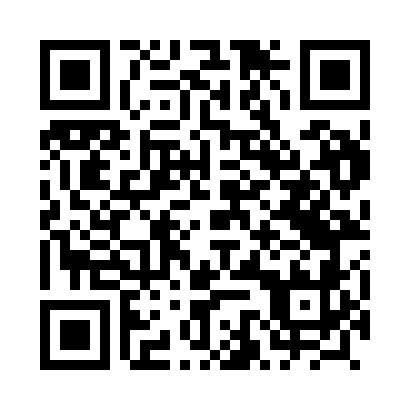 Prayer times for Dlugojow, PolandWed 1 May 2024 - Fri 31 May 2024High Latitude Method: Angle Based RulePrayer Calculation Method: Muslim World LeagueAsar Calculation Method: HanafiPrayer times provided by https://www.salahtimes.comDateDayFajrSunriseDhuhrAsrMaghribIsha1Wed2:385:0712:325:397:5910:172Thu2:345:0512:325:408:0010:203Fri2:315:0312:325:418:0210:234Sat2:275:0112:325:428:0410:265Sun2:245:0012:325:438:0510:296Mon2:204:5812:325:448:0710:327Tue2:184:5612:325:458:0810:368Wed2:174:5412:325:468:1010:399Thu2:164:5312:325:478:1210:3910Fri2:164:5112:325:488:1310:4011Sat2:154:4912:325:498:1510:4012Sun2:144:4812:325:508:1610:4113Mon2:144:4612:325:518:1810:4214Tue2:134:4512:325:528:1910:4215Wed2:134:4312:325:538:2110:4316Thu2:124:4212:325:538:2210:4417Fri2:114:4012:325:548:2410:4418Sat2:114:3912:325:558:2510:4519Sun2:104:3812:325:568:2610:4620Mon2:104:3612:325:578:2810:4621Tue2:094:3512:325:588:2910:4722Wed2:094:3412:325:588:3110:4823Thu2:094:3312:325:598:3210:4824Fri2:084:3212:326:008:3310:4925Sat2:084:3112:326:018:3510:4926Sun2:074:3012:326:028:3610:5027Mon2:074:2912:326:028:3710:5128Tue2:074:2812:336:038:3810:5129Wed2:064:2712:336:048:3910:5230Thu2:064:2612:336:048:4110:5231Fri2:064:2512:336:058:4210:53